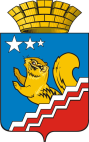 Свердловская областьГЛАВА ВОЛЧАНСКОГО ГОРОДСКОГО ОКРУГАпостановление24 октября 2017 год                                                		                                                 № 488г. ВолчанскРуководствуясь Уставом Волчанского городского округа, в соответствии с постановлением главы Волчанского городского округа от 20.11.2013 года № 921 «Об утверждении Порядка формирования и реализации муниципальных программ Волчанского городского округа» (в редакции постановлений главы Волчанского городского округа от 24.09.2015 года № 691), решением Волчанской городской Думы от 24.12.2015 года № 96 «О бюджете Волчанского городского округа на 2016 год» (в редакции решений от 28.01.2016 года № 2, 29.02.2016 года № 10, 29.03.2016 года № 18, 28.04.2016 года № 24, 30.05.2016 года № 33, 30.06.2016 года № 40, 02.09.2016 года № 58, 23.12.2016 года № 89) и решением Волчанской городской Думы от 23.12.2016 года № 90 «О бюджете Волчанского городского округа на 2017 год и плановый период 2018 и 2019 годов»,ПОСТАНОВЛЯЮ:Внести в муниципальную программу Волчанского городского округа «Развитие культуры в Волчанском городском округе до 2020 года», (далее - Программа), утвержденную постановлением главы Волчанского городского округа от 18.02.2014 года № 105 (с изменениями от 10.07.2014 года № 525, 13.10.2014 года № 849, 26.12.2014 года № 1098, 05.02.2015 года № 57, 08.05.2015 года № 295, 02.06.2015 года № 375, 26.06.2015 года № 450, 28.07.2015 года № 552, 14.10.2015 года № 744, 30.12.2015 года № 986, 16.03.2016 года № 178, 22.09.2016 года № 595, 27.12.2016 №788) следующие изменения:В паспорте Программы строку «Объемы финансирования муниципальной программы по годам реализации» изложить в следующей редакции:Пункты 2,3,4,5,8,9,10,12,22,24 в табличной части раздела 4. Программы изложить в следующей редакции:В приложение № 2 Программы внести изменения, изложив его в новой редакции (прилагается).Настоящее постановление разместить на официальном сайте Волчанского городского округа в сети Интернет (www. volchansk-adm.ru).Контроль за исполнением настоящего постановления возложить на заместителя главы администрации Волчанского городского округа по социальным вопросам Бородулину И.В.Глава городского округа                                                                   А.В. ВервейнПриложение к постановлению главы Волчанского городского округа от 24 октября 2017 года № 488Приложение № 2к муниципальной программе Волчанского городского округа«Развитие культуры в Волчанском городском округе до 2020 года»ПЛАН МЕРОПРИЯТИЙ МУНИЦИПАЛЬНОЙ ПРОГРАММЫ ВОЛЧАНСКОГО ГОРОДСКОГО ОКРУГА«РАЗВИТИЕ КУЛЬТУРЫ В ВОЛЧАНСКОМ ГОРОДСКОМ ОКРУГЕ ДО 2020 ГОДА»Список используемых сокращений:- ВГО – Волчанский городской округ;- МКУ «УГХ» - муниципальное казенное учреждение «Управление городского хозяйства»;- МАУК «КДЦ» ВГО – муниципальное автономное учреждение культуры «Культурно – досуговый центр» Волчанского городского округа;- ЦБС – централизованная библиотечная система;- МКМ – муниципальный краеведческий музей.О внесении  изменений в  муниципальную программу Волчанского городского округа «Развитие культуры в Волчанском городском округе до 2020 года»Объемы финансирования 
муниципальной программы 
по годам реализации, тыс. рублей ВСЕГО – 323 742,11318в том числе по годам реализации:2014 год   – 77 996,156;2015 год   – 22 012,76718;2016 год   – 19 178,6; 2017 год   – 21 170,2; 2018 год   – 78 767,195;2019 год   – 78 767,195;2020 год   – 25 850,0.Из них федеральный бюджет – 302,6 в том числе по годам реализации:2014 год   – 0,00;2015 год   – 14,6; 2016 год   – 100,00; 2017 год   – 188,0; 2018 год   – 0,00; 2019 год   – 0,00; 2020 год   – 0,00.Из них областной бюджет – 147 657,945 в том числе по годам реализации:2014 год   – 43 711,315;2015 год   – 150,00; 2016 год   – 0,0; 2017 год   – 162,0; 2018 год   – 51 817,315; 2019 год   – 51 817,315; 2020 год   – 0,00.Из них местный бюджет – 167 981,96818 в том числе по годам реализации:2014 год   – 34 284,841;2015 год   – 21 048,16718; 2016 год   – 17 366,2; 2017 год   – 19 057,8; 2018 год   – 25 187,48; 2019 год   – 25 187,48; 2020 год   – 25 850,00.Из них внебюджетные источники – 7 799,6 в том числе по годам реализации:2014 год   – 0,0;2015 год   – 800,0; 2016 год   – 1712,4; 2017 год   – 1762,4; 2018 год   – 1762,4; 2019 год   – 1762,4; 2020 год   – 0,0.№Виды расходовВсего2014201520162017201820192020123456789102Всего по муниципальной программе Волчанского городского округа «Развитие культуры в Волчанском городском округе до 2020 года», в том числе:323742,1131877996,15622012,7671819178,621170,278767,19578767,19525850,03Федеральный бюджет302,60,014,6100,0188,00,00,00,04Областной бюджет147657,94543711,315150,00,0162,051817,31551817,3150,05Местный бюджет167981,9681834284,84121048,1671817366,219057,825187,4825187,4825850,08Федеральный бюджет302,60,014,6100,0188,00,00,00,09Областной бюджет812500150016200010Местный бюджет6805,414311232,332869,149827,507866,42631830,0830,01350,012Всего по подпрограмме 1. «Развитие культуры»7920,014311732,3321033,749927,5071216,42631830,0830,01350,022Местный бюджет127728,5938713089,50918209,0181816538,6930018191,3736918600,018600,024500,024Всего по подпрограмме 3. «Обеспечение реализации муниципальной программы Волчанского городского округа «Развитие культуры на территории Волчанского городского округа»135528,1938713089,50919009,0181818251,0930019953,7736920362,420362,424500,0№ п/пНаименование мероприятия/
   Источники расходов    
    на финансированиеИсполнитель (соисполнитель) мероприятияОбъем расходов на выполнение мероприятия за счет всех источников ресурсного обеспечения, тыс. рублейОбъем расходов на выполнение мероприятия за счет всех источников ресурсного обеспечения, тыс. рублейОбъем расходов на выполнение мероприятия за счет всех источников ресурсного обеспечения, тыс. рублейОбъем расходов на выполнение мероприятия за счет всех источников ресурсного обеспечения, тыс. рублейОбъем расходов на выполнение мероприятия за счет всех источников ресурсного обеспечения, тыс. рублейОбъем расходов на выполнение мероприятия за счет всех источников ресурсного обеспечения, тыс. рублейОбъем расходов на выполнение мероприятия за счет всех источников ресурсного обеспечения, тыс. рублейОбъем расходов на выполнение мероприятия за счет всех источников ресурсного обеспечения, тыс. рублей№ п/пНаименование мероприятия/
   Источники расходов    
    на финансированиеИсполнитель (соисполнитель) мероприятиявсего201420152016201720182019202012345678910111ВСЕГО ПО МУНИЦИПАЛЬНОЙ 
ПРОГРАММЕ, В ТОМ ЧИСЛЕ:   323742,1131877996,15622012,7671819178,621170,278767,19578767,19525850,02федеральный бюджет302,60,014,6100,0188,00,00,00,03областной бюджет         147657,94543711,315150,00,0162,051817,31551817,3150,04местный бюджет           167981,9681834284,84121048,1671817366,219057,825187,4825187,4825850,05внебюджетные источники7799,60,0800,01712,41762,41762,401762,400,0ПОДПРОГРАММА 1. «РАЗВИТИЕ КУЛЬТУРЫ»ПОДПРОГРАММА 1. «РАЗВИТИЕ КУЛЬТУРЫ»ПОДПРОГРАММА 1. «РАЗВИТИЕ КУЛЬТУРЫ»ПОДПРОГРАММА 1. «РАЗВИТИЕ КУЛЬТУРЫ»ПОДПРОГРАММА 1. «РАЗВИТИЕ КУЛЬТУРЫ»ПОДПРОГРАММА 1. «РАЗВИТИЕ КУЛЬТУРЫ»ПОДПРОГРАММА 1. «РАЗВИТИЕ КУЛЬТУРЫ»ПОДПРОГРАММА 1. «РАЗВИТИЕ КУЛЬТУРЫ»ПОДПРОГРАММА 1. «РАЗВИТИЕ КУЛЬТУРЫ»ПОДПРОГРАММА 1. «РАЗВИТИЕ КУЛЬТУРЫ»6Всего по подпрограмме 1.
 в том числе:Всего по подпрограмме 1.
 в том числе:7920,014311732,3321033,749927,5071216,42631830,0830,01350,07федеральный бюджетфедеральный бюджет302,60,014,6100,0188,00,00,00,08областной бюджет         областной бюджет         812,0500,0150,00,0162,00,00,00,09местный бюджет           местный бюджет           6805,414311232,332869,149827,507866,42631830,0830,01350,010внебюджетные источникивнебюджетные источники0,00,00,00,00,00,00,00,011Мероприятие 1. Информатизация муниципальных библиотек, в том числе комплектование книжных фондов (включая приобретение (подписка) периодических изданий, приобретение компьютерного оборудования и лицензионного программного  обеспечения, подключение муниципальных библиотек к сети ИнтернетЦентрализованная библитотечная системе12Всего по мероприятию, в том числе:Всего по мероприятию, в том числе:1496,406136,546369,86200,0200,0200,0200,0190,013федеральный бюджетфедеральный бюджет14,60,014,60,00,00,00,00,014областной бюджет         областной бюджет         150,00,0150,00,00,00,00,00,015местный бюджет           местный бюджет           1331,806136,546205,26200,0200,0200,0200,0190,016внебюджетные источникивнебюджетные источники0,00,00,00,00,00,00,00,017Целевые показатели: 1) рост ежегодной посещаемости муниципального краеведческого музея и библиотек; 2) количество экземпляров новых поступлений в фонды библиотек Волчанского городского округа, в расчете на 1000 человек жителей; 3) увеличение количества библиографических записей в сводном электронном каталоге библиотек Волчанского городского округа (по сравнению с предыдущим годом). 4) Число посещений муниципальных библиотек ВГО 5) Доля библиотечных фондов общедоступных библиотек, представленных в электронной форме, от общего объема библиотечных фондов; 6) Доля общедоступных муниципальных библиотек, обеспечивающих доступ пользователей к электронным ресурсам сети Интернет, от количества общедоступных библиотек, имеющих техническую возможность для подключения к сети Интернет.Целевые показатели: 1) рост ежегодной посещаемости муниципального краеведческого музея и библиотек; 2) количество экземпляров новых поступлений в фонды библиотек Волчанского городского округа, в расчете на 1000 человек жителей; 3) увеличение количества библиографических записей в сводном электронном каталоге библиотек Волчанского городского округа (по сравнению с предыдущим годом). 4) Число посещений муниципальных библиотек ВГО 5) Доля библиотечных фондов общедоступных библиотек, представленных в электронной форме, от общего объема библиотечных фондов; 6) Доля общедоступных муниципальных библиотек, обеспечивающих доступ пользователей к электронным ресурсам сети Интернет, от количества общедоступных библиотек, имеющих техническую возможность для подключения к сети Интернет.Целевые показатели: 1) рост ежегодной посещаемости муниципального краеведческого музея и библиотек; 2) количество экземпляров новых поступлений в фонды библиотек Волчанского городского округа, в расчете на 1000 человек жителей; 3) увеличение количества библиографических записей в сводном электронном каталоге библиотек Волчанского городского округа (по сравнению с предыдущим годом). 4) Число посещений муниципальных библиотек ВГО 5) Доля библиотечных фондов общедоступных библиотек, представленных в электронной форме, от общего объема библиотечных фондов; 6) Доля общедоступных муниципальных библиотек, обеспечивающих доступ пользователей к электронным ресурсам сети Интернет, от количества общедоступных библиотек, имеющих техническую возможность для подключения к сети Интернет.Целевые показатели: 1) рост ежегодной посещаемости муниципального краеведческого музея и библиотек; 2) количество экземпляров новых поступлений в фонды библиотек Волчанского городского округа, в расчете на 1000 человек жителей; 3) увеличение количества библиографических записей в сводном электронном каталоге библиотек Волчанского городского округа (по сравнению с предыдущим годом). 4) Число посещений муниципальных библиотек ВГО 5) Доля библиотечных фондов общедоступных библиотек, представленных в электронной форме, от общего объема библиотечных фондов; 6) Доля общедоступных муниципальных библиотек, обеспечивающих доступ пользователей к электронным ресурсам сети Интернет, от количества общедоступных библиотек, имеющих техническую возможность для подключения к сети Интернет.Целевые показатели: 1) рост ежегодной посещаемости муниципального краеведческого музея и библиотек; 2) количество экземпляров новых поступлений в фонды библиотек Волчанского городского округа, в расчете на 1000 человек жителей; 3) увеличение количества библиографических записей в сводном электронном каталоге библиотек Волчанского городского округа (по сравнению с предыдущим годом). 4) Число посещений муниципальных библиотек ВГО 5) Доля библиотечных фондов общедоступных библиотек, представленных в электронной форме, от общего объема библиотечных фондов; 6) Доля общедоступных муниципальных библиотек, обеспечивающих доступ пользователей к электронным ресурсам сети Интернет, от количества общедоступных библиотек, имеющих техническую возможность для подключения к сети Интернет.Целевые показатели: 1) рост ежегодной посещаемости муниципального краеведческого музея и библиотек; 2) количество экземпляров новых поступлений в фонды библиотек Волчанского городского округа, в расчете на 1000 человек жителей; 3) увеличение количества библиографических записей в сводном электронном каталоге библиотек Волчанского городского округа (по сравнению с предыдущим годом). 4) Число посещений муниципальных библиотек ВГО 5) Доля библиотечных фондов общедоступных библиотек, представленных в электронной форме, от общего объема библиотечных фондов; 6) Доля общедоступных муниципальных библиотек, обеспечивающих доступ пользователей к электронным ресурсам сети Интернет, от количества общедоступных библиотек, имеющих техническую возможность для подключения к сети Интернет.Целевые показатели: 1) рост ежегодной посещаемости муниципального краеведческого музея и библиотек; 2) количество экземпляров новых поступлений в фонды библиотек Волчанского городского округа, в расчете на 1000 человек жителей; 3) увеличение количества библиографических записей в сводном электронном каталоге библиотек Волчанского городского округа (по сравнению с предыдущим годом). 4) Число посещений муниципальных библиотек ВГО 5) Доля библиотечных фондов общедоступных библиотек, представленных в электронной форме, от общего объема библиотечных фондов; 6) Доля общедоступных муниципальных библиотек, обеспечивающих доступ пользователей к электронным ресурсам сети Интернет, от количества общедоступных библиотек, имеющих техническую возможность для подключения к сети Интернет.Целевые показатели: 1) рост ежегодной посещаемости муниципального краеведческого музея и библиотек; 2) количество экземпляров новых поступлений в фонды библиотек Волчанского городского округа, в расчете на 1000 человек жителей; 3) увеличение количества библиографических записей в сводном электронном каталоге библиотек Волчанского городского округа (по сравнению с предыдущим годом). 4) Число посещений муниципальных библиотек ВГО 5) Доля библиотечных фондов общедоступных библиотек, представленных в электронной форме, от общего объема библиотечных фондов; 6) Доля общедоступных муниципальных библиотек, обеспечивающих доступ пользователей к электронным ресурсам сети Интернет, от количества общедоступных библиотек, имеющих техническую возможность для подключения к сети Интернет.Целевые показатели: 1) рост ежегодной посещаемости муниципального краеведческого музея и библиотек; 2) количество экземпляров новых поступлений в фонды библиотек Волчанского городского округа, в расчете на 1000 человек жителей; 3) увеличение количества библиографических записей в сводном электронном каталоге библиотек Волчанского городского округа (по сравнению с предыдущим годом). 4) Число посещений муниципальных библиотек ВГО 5) Доля библиотечных фондов общедоступных библиотек, представленных в электронной форме, от общего объема библиотечных фондов; 6) Доля общедоступных муниципальных библиотек, обеспечивающих доступ пользователей к электронным ресурсам сети Интернет, от количества общедоступных библиотек, имеющих техническую возможность для подключения к сети Интернет.Целевые показатели: 1) рост ежегодной посещаемости муниципального краеведческого музея и библиотек; 2) количество экземпляров новых поступлений в фонды библиотек Волчанского городского округа, в расчете на 1000 человек жителей; 3) увеличение количества библиографических записей в сводном электронном каталоге библиотек Волчанского городского округа (по сравнению с предыдущим годом). 4) Число посещений муниципальных библиотек ВГО 5) Доля библиотечных фондов общедоступных библиотек, представленных в электронной форме, от общего объема библиотечных фондов; 6) Доля общедоступных муниципальных библиотек, обеспечивающих доступ пользователей к электронным ресурсам сети Интернет, от количества общедоступных библиотек, имеющих техническую возможность для подключения к сети Интернет.18Мероприятие 2. Информатизация муниципального краеведческого музея, в том числе приобретение компьютерного оборудования и лицензионного программного обеспечения, подключение музея к сети ИнтернетМуниципальный краеведческий музей19Всего по мероприятию, в том числе:Всего по мероприятию, в том числе:264,7219,7260,040,035,030,030,050,020федеральный бюджетфедеральный бюджет0,00,00,00,00,00,00,00,021областной бюджет         областной бюджет         0,00,00,00,00,00,00,00,022местный бюджет           местный бюджет           264,7219,7260,040,035,030,030,050,023внебюджетные источникивнебюджетные источники0,00,00,00,00,00,00,00,024Целевые показатели: 1) рост ежегодной посещаемости муниципального краеведческого музея и библиотек; 2) количество реализованных выставочных музейных проектов; 3) Количество действующих виртуальных  музеев; 4) доля музеев имеющих  веб-сайт в сети Интернет; 5) создание информационной системы учета и ведения каталогов в электронном виде в муниципальном краеведческом музее. 6) Рост ежегодной посещаемости муниципального краеведческого музея; 7) Число передвижных музейных проектов; 8) Доля муниципальных музеев, в которых используется информационные системы учета и ведения каталогов в электронном виде, в общем количестве муниципальных музеев; 9) Доля предметов основного фонда муниципальных музеев, отраженных в электронных каталогах; 10)  Доля представленных (во всех формах) зрителю музейных предметов в общем количестве музейных предметов основного фонда.Целевые показатели: 1) рост ежегодной посещаемости муниципального краеведческого музея и библиотек; 2) количество реализованных выставочных музейных проектов; 3) Количество действующих виртуальных  музеев; 4) доля музеев имеющих  веб-сайт в сети Интернет; 5) создание информационной системы учета и ведения каталогов в электронном виде в муниципальном краеведческом музее. 6) Рост ежегодной посещаемости муниципального краеведческого музея; 7) Число передвижных музейных проектов; 8) Доля муниципальных музеев, в которых используется информационные системы учета и ведения каталогов в электронном виде, в общем количестве муниципальных музеев; 9) Доля предметов основного фонда муниципальных музеев, отраженных в электронных каталогах; 10)  Доля представленных (во всех формах) зрителю музейных предметов в общем количестве музейных предметов основного фонда.Целевые показатели: 1) рост ежегодной посещаемости муниципального краеведческого музея и библиотек; 2) количество реализованных выставочных музейных проектов; 3) Количество действующих виртуальных  музеев; 4) доля музеев имеющих  веб-сайт в сети Интернет; 5) создание информационной системы учета и ведения каталогов в электронном виде в муниципальном краеведческом музее. 6) Рост ежегодной посещаемости муниципального краеведческого музея; 7) Число передвижных музейных проектов; 8) Доля муниципальных музеев, в которых используется информационные системы учета и ведения каталогов в электронном виде, в общем количестве муниципальных музеев; 9) Доля предметов основного фонда муниципальных музеев, отраженных в электронных каталогах; 10)  Доля представленных (во всех формах) зрителю музейных предметов в общем количестве музейных предметов основного фонда.Целевые показатели: 1) рост ежегодной посещаемости муниципального краеведческого музея и библиотек; 2) количество реализованных выставочных музейных проектов; 3) Количество действующих виртуальных  музеев; 4) доля музеев имеющих  веб-сайт в сети Интернет; 5) создание информационной системы учета и ведения каталогов в электронном виде в муниципальном краеведческом музее. 6) Рост ежегодной посещаемости муниципального краеведческого музея; 7) Число передвижных музейных проектов; 8) Доля муниципальных музеев, в которых используется информационные системы учета и ведения каталогов в электронном виде, в общем количестве муниципальных музеев; 9) Доля предметов основного фонда муниципальных музеев, отраженных в электронных каталогах; 10)  Доля представленных (во всех формах) зрителю музейных предметов в общем количестве музейных предметов основного фонда.Целевые показатели: 1) рост ежегодной посещаемости муниципального краеведческого музея и библиотек; 2) количество реализованных выставочных музейных проектов; 3) Количество действующих виртуальных  музеев; 4) доля музеев имеющих  веб-сайт в сети Интернет; 5) создание информационной системы учета и ведения каталогов в электронном виде в муниципальном краеведческом музее. 6) Рост ежегодной посещаемости муниципального краеведческого музея; 7) Число передвижных музейных проектов; 8) Доля муниципальных музеев, в которых используется информационные системы учета и ведения каталогов в электронном виде, в общем количестве муниципальных музеев; 9) Доля предметов основного фонда муниципальных музеев, отраженных в электронных каталогах; 10)  Доля представленных (во всех формах) зрителю музейных предметов в общем количестве музейных предметов основного фонда.Целевые показатели: 1) рост ежегодной посещаемости муниципального краеведческого музея и библиотек; 2) количество реализованных выставочных музейных проектов; 3) Количество действующих виртуальных  музеев; 4) доля музеев имеющих  веб-сайт в сети Интернет; 5) создание информационной системы учета и ведения каталогов в электронном виде в муниципальном краеведческом музее. 6) Рост ежегодной посещаемости муниципального краеведческого музея; 7) Число передвижных музейных проектов; 8) Доля муниципальных музеев, в которых используется информационные системы учета и ведения каталогов в электронном виде, в общем количестве муниципальных музеев; 9) Доля предметов основного фонда муниципальных музеев, отраженных в электронных каталогах; 10)  Доля представленных (во всех формах) зрителю музейных предметов в общем количестве музейных предметов основного фонда.Целевые показатели: 1) рост ежегодной посещаемости муниципального краеведческого музея и библиотек; 2) количество реализованных выставочных музейных проектов; 3) Количество действующих виртуальных  музеев; 4) доля музеев имеющих  веб-сайт в сети Интернет; 5) создание информационной системы учета и ведения каталогов в электронном виде в муниципальном краеведческом музее. 6) Рост ежегодной посещаемости муниципального краеведческого музея; 7) Число передвижных музейных проектов; 8) Доля муниципальных музеев, в которых используется информационные системы учета и ведения каталогов в электронном виде, в общем количестве муниципальных музеев; 9) Доля предметов основного фонда муниципальных музеев, отраженных в электронных каталогах; 10)  Доля представленных (во всех формах) зрителю музейных предметов в общем количестве музейных предметов основного фонда.Целевые показатели: 1) рост ежегодной посещаемости муниципального краеведческого музея и библиотек; 2) количество реализованных выставочных музейных проектов; 3) Количество действующих виртуальных  музеев; 4) доля музеев имеющих  веб-сайт в сети Интернет; 5) создание информационной системы учета и ведения каталогов в электронном виде в муниципальном краеведческом музее. 6) Рост ежегодной посещаемости муниципального краеведческого музея; 7) Число передвижных музейных проектов; 8) Доля муниципальных музеев, в которых используется информационные системы учета и ведения каталогов в электронном виде, в общем количестве муниципальных музеев; 9) Доля предметов основного фонда муниципальных музеев, отраженных в электронных каталогах; 10)  Доля представленных (во всех формах) зрителю музейных предметов в общем количестве музейных предметов основного фонда.Целевые показатели: 1) рост ежегодной посещаемости муниципального краеведческого музея и библиотек; 2) количество реализованных выставочных музейных проектов; 3) Количество действующих виртуальных  музеев; 4) доля музеев имеющих  веб-сайт в сети Интернет; 5) создание информационной системы учета и ведения каталогов в электронном виде в муниципальном краеведческом музее. 6) Рост ежегодной посещаемости муниципального краеведческого музея; 7) Число передвижных музейных проектов; 8) Доля муниципальных музеев, в которых используется информационные системы учета и ведения каталогов в электронном виде, в общем количестве муниципальных музеев; 9) Доля предметов основного фонда муниципальных музеев, отраженных в электронных каталогах; 10)  Доля представленных (во всех формах) зрителю музейных предметов в общем количестве музейных предметов основного фонда.Целевые показатели: 1) рост ежегодной посещаемости муниципального краеведческого музея и библиотек; 2) количество реализованных выставочных музейных проектов; 3) Количество действующих виртуальных  музеев; 4) доля музеев имеющих  веб-сайт в сети Интернет; 5) создание информационной системы учета и ведения каталогов в электронном виде в муниципальном краеведческом музее. 6) Рост ежегодной посещаемости муниципального краеведческого музея; 7) Число передвижных музейных проектов; 8) Доля муниципальных музеев, в которых используется информационные системы учета и ведения каталогов в электронном виде, в общем количестве муниципальных музеев; 9) Доля предметов основного фонда муниципальных музеев, отраженных в электронных каталогах; 10)  Доля представленных (во всех формах) зрителю музейных предметов в общем количестве музейных предметов основного фонда.25Мероприятие 3. Укрепление и развитие материально-технической базы учреждения культурыМАУК «КДЦ» ВГО26Всего по мероприятию, в том числе:Всего по мероприятию, в том числе:267,71146,6624,2540,0106,7970,00,090,027федеральный бюджетфедеральный бюджет0,00,00,00,00,00,00,00,028областной бюджет         областной бюджет         0,00,00,00,00,00,00,00,029местный бюджет           местный бюджет           267,71146,6624,2540,0106,7970,00,090,030внебюджетные источникивнебюджетные источники0,00,00,00,00,00,00,00,031Целевые показатели:  модернизация рабочих мест.Целевые показатели:  модернизация рабочих мест.Целевые показатели:  модернизация рабочих мест.Целевые показатели:  модернизация рабочих мест.Целевые показатели:  модернизация рабочих мест.Целевые показатели:  модернизация рабочих мест.Целевые показатели:  модернизация рабочих мест.Целевые показатели:  модернизация рабочих мест.Целевые показатели:  модернизация рабочих мест.Целевые показатели:  модернизация рабочих мест.32Мероприятие 4. Организация и проведение мероприятия в сфере культуры, участие в межрегиональных, областных и окружных культурных акциях, конкурсах, фестивалях, подготовка профессиональных кадров работников культурыМАУК «КДЦ» ВГО33Всего по мероприятию, в том числе:Всего по мероприятию, в том числе:4052,14281552,081579,635437,7975492,62931600,0600,0790,034федеральный бюджетфедеральный бюджет0,00,00,00,00,00,00,00,035областной бюджет         областной бюджет         0,00,00,00,00,00,00,00,036местный бюджет           местный бюджет           4052,14281552,081579,635437,7975492,62931600,0600,0790,037внебюджетные источникивнебюджетные источники0,00,00,00,00,00,00,00,038Целевые показатели: 1) увеличение численности участников мероприятий; 2)  доля детей, посещающих культурно - досуговые учреждения и творческие кружки на постоянной основе, от общего числа детей в возрасте до 18 лет; 3) доля коллективов самодеятельного художественного творчества, имеющих звание «народный (образцовый)»; 4) доля сельских населенных пунктов, охваченных культурно - досуговыми услугами, от общего числа сельских населенных пунктов. 5) Увеличение посещаемости учреждений культуры (по сравнению с 2012 годом); 6) Посещаемость населением ВГО мероприятий проводимых муниципальными культурно-досуговыми учреждениями. 7) Количество лауреатов, дипломантов международных, всероссийских, областных, региональных конкурсов и фестивалей в сфере культуры.Целевые показатели: 1) увеличение численности участников мероприятий; 2)  доля детей, посещающих культурно - досуговые учреждения и творческие кружки на постоянной основе, от общего числа детей в возрасте до 18 лет; 3) доля коллективов самодеятельного художественного творчества, имеющих звание «народный (образцовый)»; 4) доля сельских населенных пунктов, охваченных культурно - досуговыми услугами, от общего числа сельских населенных пунктов. 5) Увеличение посещаемости учреждений культуры (по сравнению с 2012 годом); 6) Посещаемость населением ВГО мероприятий проводимых муниципальными культурно-досуговыми учреждениями. 7) Количество лауреатов, дипломантов международных, всероссийских, областных, региональных конкурсов и фестивалей в сфере культуры.Целевые показатели: 1) увеличение численности участников мероприятий; 2)  доля детей, посещающих культурно - досуговые учреждения и творческие кружки на постоянной основе, от общего числа детей в возрасте до 18 лет; 3) доля коллективов самодеятельного художественного творчества, имеющих звание «народный (образцовый)»; 4) доля сельских населенных пунктов, охваченных культурно - досуговыми услугами, от общего числа сельских населенных пунктов. 5) Увеличение посещаемости учреждений культуры (по сравнению с 2012 годом); 6) Посещаемость населением ВГО мероприятий проводимых муниципальными культурно-досуговыми учреждениями. 7) Количество лауреатов, дипломантов международных, всероссийских, областных, региональных конкурсов и фестивалей в сфере культуры.Целевые показатели: 1) увеличение численности участников мероприятий; 2)  доля детей, посещающих культурно - досуговые учреждения и творческие кружки на постоянной основе, от общего числа детей в возрасте до 18 лет; 3) доля коллективов самодеятельного художественного творчества, имеющих звание «народный (образцовый)»; 4) доля сельских населенных пунктов, охваченных культурно - досуговыми услугами, от общего числа сельских населенных пунктов. 5) Увеличение посещаемости учреждений культуры (по сравнению с 2012 годом); 6) Посещаемость населением ВГО мероприятий проводимых муниципальными культурно-досуговыми учреждениями. 7) Количество лауреатов, дипломантов международных, всероссийских, областных, региональных конкурсов и фестивалей в сфере культуры.Целевые показатели: 1) увеличение численности участников мероприятий; 2)  доля детей, посещающих культурно - досуговые учреждения и творческие кружки на постоянной основе, от общего числа детей в возрасте до 18 лет; 3) доля коллективов самодеятельного художественного творчества, имеющих звание «народный (образцовый)»; 4) доля сельских населенных пунктов, охваченных культурно - досуговыми услугами, от общего числа сельских населенных пунктов. 5) Увеличение посещаемости учреждений культуры (по сравнению с 2012 годом); 6) Посещаемость населением ВГО мероприятий проводимых муниципальными культурно-досуговыми учреждениями. 7) Количество лауреатов, дипломантов международных, всероссийских, областных, региональных конкурсов и фестивалей в сфере культуры.Целевые показатели: 1) увеличение численности участников мероприятий; 2)  доля детей, посещающих культурно - досуговые учреждения и творческие кружки на постоянной основе, от общего числа детей в возрасте до 18 лет; 3) доля коллективов самодеятельного художественного творчества, имеющих звание «народный (образцовый)»; 4) доля сельских населенных пунктов, охваченных культурно - досуговыми услугами, от общего числа сельских населенных пунктов. 5) Увеличение посещаемости учреждений культуры (по сравнению с 2012 годом); 6) Посещаемость населением ВГО мероприятий проводимых муниципальными культурно-досуговыми учреждениями. 7) Количество лауреатов, дипломантов международных, всероссийских, областных, региональных конкурсов и фестивалей в сфере культуры.Целевые показатели: 1) увеличение численности участников мероприятий; 2)  доля детей, посещающих культурно - досуговые учреждения и творческие кружки на постоянной основе, от общего числа детей в возрасте до 18 лет; 3) доля коллективов самодеятельного художественного творчества, имеющих звание «народный (образцовый)»; 4) доля сельских населенных пунктов, охваченных культурно - досуговыми услугами, от общего числа сельских населенных пунктов. 5) Увеличение посещаемости учреждений культуры (по сравнению с 2012 годом); 6) Посещаемость населением ВГО мероприятий проводимых муниципальными культурно-досуговыми учреждениями. 7) Количество лауреатов, дипломантов международных, всероссийских, областных, региональных конкурсов и фестивалей в сфере культуры.Целевые показатели: 1) увеличение численности участников мероприятий; 2)  доля детей, посещающих культурно - досуговые учреждения и творческие кружки на постоянной основе, от общего числа детей в возрасте до 18 лет; 3) доля коллективов самодеятельного художественного творчества, имеющих звание «народный (образцовый)»; 4) доля сельских населенных пунктов, охваченных культурно - досуговыми услугами, от общего числа сельских населенных пунктов. 5) Увеличение посещаемости учреждений культуры (по сравнению с 2012 годом); 6) Посещаемость населением ВГО мероприятий проводимых муниципальными культурно-досуговыми учреждениями. 7) Количество лауреатов, дипломантов международных, всероссийских, областных, региональных конкурсов и фестивалей в сфере культуры.Целевые показатели: 1) увеличение численности участников мероприятий; 2)  доля детей, посещающих культурно - досуговые учреждения и творческие кружки на постоянной основе, от общего числа детей в возрасте до 18 лет; 3) доля коллективов самодеятельного художественного творчества, имеющих звание «народный (образцовый)»; 4) доля сельских населенных пунктов, охваченных культурно - досуговыми услугами, от общего числа сельских населенных пунктов. 5) Увеличение посещаемости учреждений культуры (по сравнению с 2012 годом); 6) Посещаемость населением ВГО мероприятий проводимых муниципальными культурно-досуговыми учреждениями. 7) Количество лауреатов, дипломантов международных, всероссийских, областных, региональных конкурсов и фестивалей в сфере культуры.Целевые показатели: 1) увеличение численности участников мероприятий; 2)  доля детей, посещающих культурно - досуговые учреждения и творческие кружки на постоянной основе, от общего числа детей в возрасте до 18 лет; 3) доля коллективов самодеятельного художественного творчества, имеющих звание «народный (образцовый)»; 4) доля сельских населенных пунктов, охваченных культурно - досуговыми услугами, от общего числа сельских населенных пунктов. 5) Увеличение посещаемости учреждений культуры (по сравнению с 2012 годом); 6) Посещаемость населением ВГО мероприятий проводимых муниципальными культурно-досуговыми учреждениями. 7) Количество лауреатов, дипломантов международных, всероссийских, областных, региональных конкурсов и фестивалей в сфере культуры.39Мероприятие 5. Капитальный ремонт зданий и помещений, в которых размещаются учреждения культуры, приведение в соответствие с требованиями пожарной безопасности и санитарного законодательства и (или) оснащение таких учреждений специальным оборудованием, музыкальным оборудованием, инвентарем и музыкальными инструментамиМАУК «КДЦ» ВГО40Всего по мероприятию, в том числе:Всего по мероприятию, в том числе:590,3390,30,00,00,00,00,0200,041федеральный бюджетфедеральный бюджет0,00,00,00,00,00,00,00,042областной бюджет         областной бюджет         0,00,00,00,00,00,00,00,043местный бюджет           местный бюджет           590,3390,3250,00,00,00,00,0200,044внебюджетные источникивнебюджетные источники0,00,00,00,00,00,00,00,045Целевые показатели: 1) доля муниципальных учреждений культуры, находящихся в удовлетворительном состоянии, в общем количестве таких учреждений; 2) уровень удовлетворенности населения качеством и доступностью оказываемых населению услуг.Целевые показатели: 1) доля муниципальных учреждений культуры, находящихся в удовлетворительном состоянии, в общем количестве таких учреждений; 2) уровень удовлетворенности населения качеством и доступностью оказываемых населению услуг.Целевые показатели: 1) доля муниципальных учреждений культуры, находящихся в удовлетворительном состоянии, в общем количестве таких учреждений; 2) уровень удовлетворенности населения качеством и доступностью оказываемых населению услуг.Целевые показатели: 1) доля муниципальных учреждений культуры, находящихся в удовлетворительном состоянии, в общем количестве таких учреждений; 2) уровень удовлетворенности населения качеством и доступностью оказываемых населению услуг.Целевые показатели: 1) доля муниципальных учреждений культуры, находящихся в удовлетворительном состоянии, в общем количестве таких учреждений; 2) уровень удовлетворенности населения качеством и доступностью оказываемых населению услуг.Целевые показатели: 1) доля муниципальных учреждений культуры, находящихся в удовлетворительном состоянии, в общем количестве таких учреждений; 2) уровень удовлетворенности населения качеством и доступностью оказываемых населению услуг.Целевые показатели: 1) доля муниципальных учреждений культуры, находящихся в удовлетворительном состоянии, в общем количестве таких учреждений; 2) уровень удовлетворенности населения качеством и доступностью оказываемых населению услуг.Целевые показатели: 1) доля муниципальных учреждений культуры, находящихся в удовлетворительном состоянии, в общем количестве таких учреждений; 2) уровень удовлетворенности населения качеством и доступностью оказываемых населению услуг.Целевые показатели: 1) доля муниципальных учреждений культуры, находящихся в удовлетворительном состоянии, в общем количестве таких учреждений; 2) уровень удовлетворенности населения качеством и доступностью оказываемых населению услуг.Целевые показатели: 1) доля муниципальных учреждений культуры, находящихся в удовлетворительном состоянии, в общем количестве таких учреждений; 2) уровень удовлетворенности населения качеством и доступностью оказываемых населению услуг.46Мероприятие 6.  Проведение работ по ремонту памятников, которые расположены на территории ВГОМАУК «КДЦ» ВГО47Всего по мероприятию, в том числе:Всего по мероприятию, в том числе:179,70950,00,0149,70950,00,00,030,048федеральный бюджетфедеральный бюджет0,00,00,00,00,00,00,00,049областной бюджет         областной бюджет         0,00,00,00,00,00,00,00,050местный бюджет           местный бюджет           179,70950,00,0149,70950,00,00,030,051внебюджетные источникивнебюджетные источники0,00,00,00,00,00,00,00,052Целевой показатель: уровень удовлетворенности населения качеством и доступностью оказываемых населению услуг.Целевой показатель: уровень удовлетворенности населения качеством и доступностью оказываемых населению услуг.Целевой показатель: уровень удовлетворенности населения качеством и доступностью оказываемых населению услуг.Целевой показатель: уровень удовлетворенности населения качеством и доступностью оказываемых населению услуг.Целевой показатель: уровень удовлетворенности населения качеством и доступностью оказываемых населению услуг.Целевой показатель: уровень удовлетворенности населения качеством и доступностью оказываемых населению услуг.Целевой показатель: уровень удовлетворенности населения качеством и доступностью оказываемых населению услуг.Целевой показатель: уровень удовлетворенности населения качеством и доступностью оказываемых населению услуг.Целевой показатель: уровень удовлетворенности населения качеством и доступностью оказываемых населению услуг.Целевой показатель: уровень удовлетворенности населения качеством и доступностью оказываемых населению услуг.53Мероприятие 7.  Осуществление благотворительного проекта, направленного на эффективную организацию работы библиотеки в летний период, создание для детей пространства для творчества и обобщения на основе книги, привлечение к чтению, расширение их кругозора.Централизованная библитотечная системе54Всего по мероприятию, в том числе:Всего по мероприятию, в том числе:87,087,00,00,00,00,00,00,055федеральный бюджетфедеральный бюджет0,00,00,00,00,00,00,00,056областной бюджет         областной бюджет         0,00,00,00,00,00,00,00,057местный бюджет           местный бюджет           87,087,00,00,00,00,00,00,058внебюджетные источникивнебюджетные источники0,00,00,00,00,00,00,00,059Целевой показатель: уровень удовлетворенности населения качеством и доступностью оказываемых населению услуг.Целевой показатель: уровень удовлетворенности населения качеством и доступностью оказываемых населению услуг.Целевой показатель: уровень удовлетворенности населения качеством и доступностью оказываемых населению услуг.Целевой показатель: уровень удовлетворенности населения качеством и доступностью оказываемых населению услуг.Целевой показатель: уровень удовлетворенности населения качеством и доступностью оказываемых населению услуг.Целевой показатель: уровень удовлетворенности населения качеством и доступностью оказываемых населению услуг.Целевой показатель: уровень удовлетворенности населения качеством и доступностью оказываемых населению услуг.Целевой показатель: уровень удовлетворенности населения качеством и доступностью оказываемых населению услуг.Целевой показатель: уровень удовлетворенности населения качеством и доступностью оказываемых населению услуг.Целевой показатель: уровень удовлетворенности населения качеством и доступностью оказываемых населению услуг.60Мероприятие 8. 
Осуществление мероприятий, за счет средств государственной поддержки в форме грантов, полученных по результатам конкурсного отбора.МАУК «КДЦ» ВГО61Всего по мероприятию, в том числе:Всего по мероприятию, в том числе:650,0500,00,0100,050,00,00,00,062федеральный бюджетфедеральный бюджет150,00,00,0100,050,00,00,00,063областной бюджет         областной бюджет         500,0500,00,00,00,00,00,00,064местный бюджет           местный бюджет           0,00,00,00,00,00,00,00,065внебюджетные источникивнебюджетные источники0,00,00,00,00,00,00,00,066Целевой показатель: уровень удовлетворенности населения качеством и доступностью оказываемых населению услуг.Целевой показатель: уровень удовлетворенности населения качеством и доступностью оказываемых населению услуг.Целевой показатель: уровень удовлетворенности населения качеством и доступностью оказываемых населению услуг.Целевой показатель: уровень удовлетворенности населения качеством и доступностью оказываемых населению услуг.Целевой показатель: уровень удовлетворенности населения качеством и доступностью оказываемых населению услуг.Целевой показатель: уровень удовлетворенности населения качеством и доступностью оказываемых населению услуг.Целевой показатель: уровень удовлетворенности населения качеством и доступностью оказываемых населению услуг.Целевой показатель: уровень удовлетворенности населения качеством и доступностью оказываемых населению услуг.Целевой показатель: уровень удовлетворенности населения качеством и доступностью оказываемых населению услуг.Целевой показатель: уровень удовлетворенности населения качеством и доступностью оказываемых населению услуг.67Мероприятие 15. Оснащение кинотеатров необходимым оборудованием для осуществления кинопоказов с подготовленным субтитрованием и тифлокоментированиемМАУК «КДЦ» ВГО68Всего по мероприятию, в том числе:Всего по мероприятию, в том числе:332,00,0000,000,00332,00,00,00,069федеральный бюджетфедеральный бюджет138,00,00,00,0138,00,00,00,070областной бюджет         областной бюджет         162,00,00,00,0162,00,00,00,071местный бюджет           местный бюджет           32,000032,00,00,00,072внебюджетные источникивнебюджетные источники0,00,00,00,00,00,00,00,073Целевые показатели: 1)Посещаемость населением киносеансов проводимых Домом культуры; 2)Уровень удовлетворенности населения качеством и доступностью оказываемых населению услугЦелевые показатели: 1)Посещаемость населением киносеансов проводимых Домом культуры; 2)Уровень удовлетворенности населения качеством и доступностью оказываемых населению услугЦелевые показатели: 1)Посещаемость населением киносеансов проводимых Домом культуры; 2)Уровень удовлетворенности населения качеством и доступностью оказываемых населению услугЦелевые показатели: 1)Посещаемость населением киносеансов проводимых Домом культуры; 2)Уровень удовлетворенности населения качеством и доступностью оказываемых населению услугЦелевые показатели: 1)Посещаемость населением киносеансов проводимых Домом культуры; 2)Уровень удовлетворенности населения качеством и доступностью оказываемых населению услугЦелевые показатели: 1)Посещаемость населением киносеансов проводимых Домом культуры; 2)Уровень удовлетворенности населения качеством и доступностью оказываемых населению услугЦелевые показатели: 1)Посещаемость населением киносеансов проводимых Домом культуры; 2)Уровень удовлетворенности населения качеством и доступностью оказываемых населению услугЦелевые показатели: 1)Посещаемость населением киносеансов проводимых Домом культуры; 2)Уровень удовлетворенности населения качеством и доступностью оказываемых населению услугЦелевые показатели: 1)Посещаемость населением киносеансов проводимых Домом культуры; 2)Уровень удовлетворенности населения качеством и доступностью оказываемых населению услугЦелевые показатели: 1)Посещаемость населением киносеансов проводимых Домом культуры; 2)Уровень удовлетворенности населения качеством и доступностью оказываемых населению услуг74ПОДПРОГРАММА 2. «РЕАЛИЗАЦИЯ ПРИОРИТЕТНЫХ ИНВЕСТИЦИОННЫХ ПРОЕКТОВ (СТРОИТЕЛЬСТВО И РЕКОНСТРУКЦИЯ ЗДАНИЙ УЧРЕЖДЕНИЙ КУЛЬТУРЫ)»ПОДПРОГРАММА 2. «РЕАЛИЗАЦИЯ ПРИОРИТЕТНЫХ ИНВЕСТИЦИОННЫХ ПРОЕКТОВ (СТРОИТЕЛЬСТВО И РЕКОНСТРУКЦИЯ ЗДАНИЙ УЧРЕЖДЕНИЙ КУЛЬТУРЫ)»ПОДПРОГРАММА 2. «РЕАЛИЗАЦИЯ ПРИОРИТЕТНЫХ ИНВЕСТИЦИОННЫХ ПРОЕКТОВ (СТРОИТЕЛЬСТВО И РЕКОНСТРУКЦИЯ ЗДАНИЙ УЧРЕЖДЕНИЙ КУЛЬТУРЫ)»ПОДПРОГРАММА 2. «РЕАЛИЗАЦИЯ ПРИОРИТЕТНЫХ ИНВЕСТИЦИОННЫХ ПРОЕКТОВ (СТРОИТЕЛЬСТВО И РЕКОНСТРУКЦИЯ ЗДАНИЙ УЧРЕЖДЕНИЙ КУЛЬТУРЫ)»ПОДПРОГРАММА 2. «РЕАЛИЗАЦИЯ ПРИОРИТЕТНЫХ ИНВЕСТИЦИОННЫХ ПРОЕКТОВ (СТРОИТЕЛЬСТВО И РЕКОНСТРУКЦИЯ ЗДАНИЙ УЧРЕЖДЕНИЙ КУЛЬТУРЫ)»ПОДПРОГРАММА 2. «РЕАЛИЗАЦИЯ ПРИОРИТЕТНЫХ ИНВЕСТИЦИОННЫХ ПРОЕКТОВ (СТРОИТЕЛЬСТВО И РЕКОНСТРУКЦИЯ ЗДАНИЙ УЧРЕЖДЕНИЙ КУЛЬТУРЫ)»ПОДПРОГРАММА 2. «РЕАЛИЗАЦИЯ ПРИОРИТЕТНЫХ ИНВЕСТИЦИОННЫХ ПРОЕКТОВ (СТРОИТЕЛЬСТВО И РЕКОНСТРУКЦИЯ ЗДАНИЙ УЧРЕЖДЕНИЙ КУЛЬТУРЫ)»ПОДПРОГРАММА 2. «РЕАЛИЗАЦИЯ ПРИОРИТЕТНЫХ ИНВЕСТИЦИОННЫХ ПРОЕКТОВ (СТРОИТЕЛЬСТВО И РЕКОНСТРУКЦИЯ ЗДАНИЙ УЧРЕЖДЕНИЙ КУЛЬТУРЫ)»ПОДПРОГРАММА 2. «РЕАЛИЗАЦИЯ ПРИОРИТЕТНЫХ ИНВЕСТИЦИОННЫХ ПРОЕКТОВ (СТРОИТЕЛЬСТВО И РЕКОНСТРУКЦИЯ ЗДАНИЙ УЧРЕЖДЕНИЙ КУЛЬТУРЫ)»ПОДПРОГРАММА 2. «РЕАЛИЗАЦИЯ ПРИОРИТЕТНЫХ ИНВЕСТИЦИОННЫХ ПРОЕКТОВ (СТРОИТЕЛЬСТВО И РЕКОНСТРУКЦИЯ ЗДАНИЙ УЧРЕЖДЕНИЙ КУЛЬТУРЫ)»75Всего по подпрограмме 2. в том числе:Всего по подпрограмме 2. в том числе:180293,90563174,3151970,00,00,057574,79557574,7950,076федеральный бюджетфедеральный бюджет0,00,00,00,00,00,00,00,077областной бюджет         областной бюджет         146845,94543211,3150,00,00,051817,31551817,3150,078местный бюджет           местный бюджет           33447,9619963,01970,00,00,05757,485757,480,079внебюджетные источникивнебюджетные источники0,00,00,00,00,00,00,00,080Мероприятие 9. Строительство клуба  в южной части города ВолчанскаАдминистрация ВГО, МКУ «УГХ»81Всего по мероприятию, в том числе:Всего по мероприятию, в том числе:47821,31547821,3150,00,00,00,00,00,082федеральный бюджетфедеральный бюджет0,00,00,00,00,00,00,00,083областной бюджет         областной бюджет         43211,31543211,3150,00,00,00,00,00,084местный бюджет           местный бюджет           4610,04610,00,00,00,00,00,00,085внебюджетные источникивнебюджетные источники0,00,00,00,00,00,00,00,086Целевой показатель: ввод в эксплуатацию  клуба в южной части города Волчанска.Целевой показатель: ввод в эксплуатацию  клуба в южной части города Волчанска.Целевой показатель: ввод в эксплуатацию  клуба в южной части города Волчанска.Целевой показатель: ввод в эксплуатацию  клуба в южной части города Волчанска.Целевой показатель: ввод в эксплуатацию  клуба в южной части города Волчанска.Целевой показатель: ввод в эксплуатацию  клуба в южной части города Волчанска.Целевой показатель: ввод в эксплуатацию  клуба в южной части города Волчанска.Целевой показатель: ввод в эксплуатацию  клуба в южной части города Волчанска.Целевой показатель: ввод в эксплуатацию  клуба в южной части города Волчанска.Целевой показатель: ввод в эксплуатацию  клуба в южной части города Волчанска.87Мероприятие 10. Оснащение клуба в южной части города Волчанска технологическим оборудованием, сценической механикой, одеждой сценой, шторами и жалюзи для оконАдминистрация ВГО, МКУ «УГХ»88Всего по мероприятию, в том числе:Всего по мероприятию, в том числе:15353,015353,00,00,00,00,00,00,089федеральный бюджетфедеральный бюджет0,00,00,00,00,00,00,00,090областной бюджет         областной бюджет         0,00,00,00,00,00,00,00,091местный бюджет           местный бюджет           15353,015353,00,00,00,00,00,00,092внебюджетные источникивнебюджетные источники0,00,00,00,00,00,00,00,093Целевой показатель: ввод в эксплуатацию  клуба в южной части города Волчанска.Целевой показатель: ввод в эксплуатацию  клуба в южной части города Волчанска.Целевой показатель: ввод в эксплуатацию  клуба в южной части города Волчанска.Целевой показатель: ввод в эксплуатацию  клуба в южной части города Волчанска.Целевой показатель: ввод в эксплуатацию  клуба в южной части города Волчанска.Целевой показатель: ввод в эксплуатацию  клуба в южной части города Волчанска.Целевой показатель: ввод в эксплуатацию  клуба в южной части города Волчанска.Целевой показатель: ввод в эксплуатацию  клуба в южной части города Волчанска.Целевой показатель: ввод в эксплуатацию  клуба в южной части города Волчанска.Целевой показатель: ввод в эксплуатацию  клуба в южной части города Волчанска.94Мероприятие 11. Подготовка проектно-сметной документации на строительство нового здания для размещения Библиотечно-музейного центра и детской музыкальной школыАдминистрация ВГО, МКУ «УГХ»95Всего по мероприятию, в том числе:Всего по мероприятию, в том числе:1970,00,01970,00,00,00,00,00,096федеральный бюджетфедеральный бюджет0,00,00,00,00,00,00,00,097областной бюджет         областной бюджет         0,00,00,00,00,00,00,00,098местный бюджет           местный бюджет           1970,00,01970,00,00,00,00,00,099внебюджетные источникивнебюджетные источники0,00,00,00,00,00,00,00,0100Целевой показатель: ввод в эксплуатацию здания для размещения Библиотечно-музейного центра и школы искусств.Целевой показатель: ввод в эксплуатацию здания для размещения Библиотечно-музейного центра и школы искусств.Целевой показатель: ввод в эксплуатацию здания для размещения Библиотечно-музейного центра и школы искусств.Целевой показатель: ввод в эксплуатацию здания для размещения Библиотечно-музейного центра и школы искусств.Целевой показатель: ввод в эксплуатацию здания для размещения Библиотечно-музейного центра и школы искусств.Целевой показатель: ввод в эксплуатацию здания для размещения Библиотечно-музейного центра и школы искусств.Целевой показатель: ввод в эксплуатацию здания для размещения Библиотечно-музейного центра и школы искусств.Целевой показатель: ввод в эксплуатацию здания для размещения Библиотечно-музейного центра и школы искусств.Целевой показатель: ввод в эксплуатацию здания для размещения Библиотечно-музейного центра и школы искусств.Целевой показатель: ввод в эксплуатацию здания для размещения Библиотечно-музейного центра и школы искусств.101Мероприятие 12.
Строительство нового здания для размещения Библиотечно-музейного центра и школы искусств.Администрация ВГО, МКУ «УГХ»102Всего по мероприятию, в том числе:Всего по мероприятию, в том числе:115149,590,00,00,00,057574,79557574,7950,0103федеральный бюджетфедеральный бюджет0,00,00,00,00,00,00,00,0104областной бюджет         областной бюджет         103634,630,00,00,00,051817,31551817,3150,0105местный бюджет           местный бюджет           11514,960,00,00,00,05757,485757,480,0106внебюджетные источникивнебюджетные источники0,00,00,00,00,00,00,00,0107Целевой показатель: ввод в эксплуатацию здания для размещения Библиотечно-музейного центра и школы искусств.Целевой показатель: ввод в эксплуатацию здания для размещения Библиотечно-музейного центра и школы искусств.Целевой показатель: ввод в эксплуатацию здания для размещения Библиотечно-музейного центра и школы искусств.Целевой показатель: ввод в эксплуатацию здания для размещения Библиотечно-музейного центра и школы искусств.Целевой показатель: ввод в эксплуатацию здания для размещения Библиотечно-музейного центра и школы искусств.Целевой показатель: ввод в эксплуатацию здания для размещения Библиотечно-музейного центра и школы искусств.Целевой показатель: ввод в эксплуатацию здания для размещения Библиотечно-музейного центра и школы искусств.Целевой показатель: ввод в эксплуатацию здания для размещения Библиотечно-музейного центра и школы искусств.Целевой показатель: ввод в эксплуатацию здания для размещения Библиотечно-музейного центра и школы искусств.Целевой показатель: ввод в эксплуатацию здания для размещения Библиотечно-музейного центра и школы искусств.108ПОДПРОГРАММА 3. «ОБЕСПЕЧЕНИЕ РЕАЛИЗАЦИИ МУНИЦИПАЛЬНОЙ ПРОГРАММЫ ВОЛЧАНСКОГО ГОРОДСКОГО ОКРУГА «РАЗВИТИЕ КУЛЬТУРЫ В ВОЛЧАНСКОМ ГРОДСКОМ ОКРУГЕ ДО 2020 ГОДА»ПОДПРОГРАММА 3. «ОБЕСПЕЧЕНИЕ РЕАЛИЗАЦИИ МУНИЦИПАЛЬНОЙ ПРОГРАММЫ ВОЛЧАНСКОГО ГОРОДСКОГО ОКРУГА «РАЗВИТИЕ КУЛЬТУРЫ В ВОЛЧАНСКОМ ГРОДСКОМ ОКРУГЕ ДО 2020 ГОДА»ПОДПРОГРАММА 3. «ОБЕСПЕЧЕНИЕ РЕАЛИЗАЦИИ МУНИЦИПАЛЬНОЙ ПРОГРАММЫ ВОЛЧАНСКОГО ГОРОДСКОГО ОКРУГА «РАЗВИТИЕ КУЛЬТУРЫ В ВОЛЧАНСКОМ ГРОДСКОМ ОКРУГЕ ДО 2020 ГОДА»ПОДПРОГРАММА 3. «ОБЕСПЕЧЕНИЕ РЕАЛИЗАЦИИ МУНИЦИПАЛЬНОЙ ПРОГРАММЫ ВОЛЧАНСКОГО ГОРОДСКОГО ОКРУГА «РАЗВИТИЕ КУЛЬТУРЫ В ВОЛЧАНСКОМ ГРОДСКОМ ОКРУГЕ ДО 2020 ГОДА»ПОДПРОГРАММА 3. «ОБЕСПЕЧЕНИЕ РЕАЛИЗАЦИИ МУНИЦИПАЛЬНОЙ ПРОГРАММЫ ВОЛЧАНСКОГО ГОРОДСКОГО ОКРУГА «РАЗВИТИЕ КУЛЬТУРЫ В ВОЛЧАНСКОМ ГРОДСКОМ ОКРУГЕ ДО 2020 ГОДА»ПОДПРОГРАММА 3. «ОБЕСПЕЧЕНИЕ РЕАЛИЗАЦИИ МУНИЦИПАЛЬНОЙ ПРОГРАММЫ ВОЛЧАНСКОГО ГОРОДСКОГО ОКРУГА «РАЗВИТИЕ КУЛЬТУРЫ В ВОЛЧАНСКОМ ГРОДСКОМ ОКРУГЕ ДО 2020 ГОДА»ПОДПРОГРАММА 3. «ОБЕСПЕЧЕНИЕ РЕАЛИЗАЦИИ МУНИЦИПАЛЬНОЙ ПРОГРАММЫ ВОЛЧАНСКОГО ГОРОДСКОГО ОКРУГА «РАЗВИТИЕ КУЛЬТУРЫ В ВОЛЧАНСКОМ ГРОДСКОМ ОКРУГЕ ДО 2020 ГОДА»ПОДПРОГРАММА 3. «ОБЕСПЕЧЕНИЕ РЕАЛИЗАЦИИ МУНИЦИПАЛЬНОЙ ПРОГРАММЫ ВОЛЧАНСКОГО ГОРОДСКОГО ОКРУГА «РАЗВИТИЕ КУЛЬТУРЫ В ВОЛЧАНСКОМ ГРОДСКОМ ОКРУГЕ ДО 2020 ГОДА»ПОДПРОГРАММА 3. «ОБЕСПЕЧЕНИЕ РЕАЛИЗАЦИИ МУНИЦИПАЛЬНОЙ ПРОГРАММЫ ВОЛЧАНСКОГО ГОРОДСКОГО ОКРУГА «РАЗВИТИЕ КУЛЬТУРЫ В ВОЛЧАНСКОМ ГРОДСКОМ ОКРУГЕ ДО 2020 ГОДА»ПОДПРОГРАММА 3. «ОБЕСПЕЧЕНИЕ РЕАЛИЗАЦИИ МУНИЦИПАЛЬНОЙ ПРОГРАММЫ ВОЛЧАНСКОГО ГОРОДСКОГО ОКРУГА «РАЗВИТИЕ КУЛЬТУРЫ В ВОЛЧАНСКОМ ГРОДСКОМ ОКРУГЕ ДО 2020 ГОДА»109Всего по подпрограмме 3. в том числе:Всего по подпрограмме 3. в том числе:135528,1938713089,50919009,0181818251,0930019953,7736920362,420362,424500,0110федеральный бюджетфедеральный бюджет0,00,00,00,00,00,00,00,0111областной бюджет         областной бюджет         0,00,00,00,00,00,00,00,0112местный бюджет           местный бюджет           127728,5938713089,50918209,0181816538,6930018191,3736918600,018600,024500,0113внебюджетные источникивнебюджетные источники7799,60,0800,01712,41762,41762,41762,40,0114Мероприятие 12. Обеспечение деятельности «Досугового центра»МАУК «КДЦ» ВГО115Всего по мероприятию, в том числе:Всего по мероприятию, в том числе:89953,303838055,89613344,1661812648,6679613399,7736913502,40013502,40015500,0116федеральный бюджетфедеральный бюджет0,00,00,00,00,00,00,00,0117областной бюджет         областной бюджет         0,000,00,00,00,00,00,00,0118местный бюджет           местный бюджет           82430,803838055,89612581,2661810996,2679611697,3736911800,011800,015500,0119внебюджетные источникивнебюджетные источники7522,50,0762,91652,41702,41702,41702,40,0120Целевые показатели: 1) соотношение средней заработной платы работников учреждений культуры к средней заработной плате по экономике Свердловской области; 2) доля муниципальных учреждений, которым установлены муниципальные задания, в общем количестве муниципальных учреждений; 3) доля руководителей учреждений культуры работающих на условиях «эффективного контракта». 4) Посещаемость населением  киносеансов проводимых Домом культуры; 5) Количество качественных ресурсов в информационно-телекоммуникационной сети «Интернет» позволяющих получать информацию о культуре; 6) Уровень удовлетворенности граждан ВГО качеством предоставления муниципальных услуг в сфере культуры; 7) Расходы на культуру в расчете на душу населения; 8) Доля расходов на культуру в Бюджете Волчанского городского округа; 9) Объем средств на культуру из внебюджетных источников.Целевые показатели: 1) соотношение средней заработной платы работников учреждений культуры к средней заработной плате по экономике Свердловской области; 2) доля муниципальных учреждений, которым установлены муниципальные задания, в общем количестве муниципальных учреждений; 3) доля руководителей учреждений культуры работающих на условиях «эффективного контракта». 4) Посещаемость населением  киносеансов проводимых Домом культуры; 5) Количество качественных ресурсов в информационно-телекоммуникационной сети «Интернет» позволяющих получать информацию о культуре; 6) Уровень удовлетворенности граждан ВГО качеством предоставления муниципальных услуг в сфере культуры; 7) Расходы на культуру в расчете на душу населения; 8) Доля расходов на культуру в Бюджете Волчанского городского округа; 9) Объем средств на культуру из внебюджетных источников.Целевые показатели: 1) соотношение средней заработной платы работников учреждений культуры к средней заработной плате по экономике Свердловской области; 2) доля муниципальных учреждений, которым установлены муниципальные задания, в общем количестве муниципальных учреждений; 3) доля руководителей учреждений культуры работающих на условиях «эффективного контракта». 4) Посещаемость населением  киносеансов проводимых Домом культуры; 5) Количество качественных ресурсов в информационно-телекоммуникационной сети «Интернет» позволяющих получать информацию о культуре; 6) Уровень удовлетворенности граждан ВГО качеством предоставления муниципальных услуг в сфере культуры; 7) Расходы на культуру в расчете на душу населения; 8) Доля расходов на культуру в Бюджете Волчанского городского округа; 9) Объем средств на культуру из внебюджетных источников.Целевые показатели: 1) соотношение средней заработной платы работников учреждений культуры к средней заработной плате по экономике Свердловской области; 2) доля муниципальных учреждений, которым установлены муниципальные задания, в общем количестве муниципальных учреждений; 3) доля руководителей учреждений культуры работающих на условиях «эффективного контракта». 4) Посещаемость населением  киносеансов проводимых Домом культуры; 5) Количество качественных ресурсов в информационно-телекоммуникационной сети «Интернет» позволяющих получать информацию о культуре; 6) Уровень удовлетворенности граждан ВГО качеством предоставления муниципальных услуг в сфере культуры; 7) Расходы на культуру в расчете на душу населения; 8) Доля расходов на культуру в Бюджете Волчанского городского округа; 9) Объем средств на культуру из внебюджетных источников.Целевые показатели: 1) соотношение средней заработной платы работников учреждений культуры к средней заработной плате по экономике Свердловской области; 2) доля муниципальных учреждений, которым установлены муниципальные задания, в общем количестве муниципальных учреждений; 3) доля руководителей учреждений культуры работающих на условиях «эффективного контракта». 4) Посещаемость населением  киносеансов проводимых Домом культуры; 5) Количество качественных ресурсов в информационно-телекоммуникационной сети «Интернет» позволяющих получать информацию о культуре; 6) Уровень удовлетворенности граждан ВГО качеством предоставления муниципальных услуг в сфере культуры; 7) Расходы на культуру в расчете на душу населения; 8) Доля расходов на культуру в Бюджете Волчанского городского округа; 9) Объем средств на культуру из внебюджетных источников.Целевые показатели: 1) соотношение средней заработной платы работников учреждений культуры к средней заработной плате по экономике Свердловской области; 2) доля муниципальных учреждений, которым установлены муниципальные задания, в общем количестве муниципальных учреждений; 3) доля руководителей учреждений культуры работающих на условиях «эффективного контракта». 4) Посещаемость населением  киносеансов проводимых Домом культуры; 5) Количество качественных ресурсов в информационно-телекоммуникационной сети «Интернет» позволяющих получать информацию о культуре; 6) Уровень удовлетворенности граждан ВГО качеством предоставления муниципальных услуг в сфере культуры; 7) Расходы на культуру в расчете на душу населения; 8) Доля расходов на культуру в Бюджете Волчанского городского округа; 9) Объем средств на культуру из внебюджетных источников.Целевые показатели: 1) соотношение средней заработной платы работников учреждений культуры к средней заработной плате по экономике Свердловской области; 2) доля муниципальных учреждений, которым установлены муниципальные задания, в общем количестве муниципальных учреждений; 3) доля руководителей учреждений культуры работающих на условиях «эффективного контракта». 4) Посещаемость населением  киносеансов проводимых Домом культуры; 5) Количество качественных ресурсов в информационно-телекоммуникационной сети «Интернет» позволяющих получать информацию о культуре; 6) Уровень удовлетворенности граждан ВГО качеством предоставления муниципальных услуг в сфере культуры; 7) Расходы на культуру в расчете на душу населения; 8) Доля расходов на культуру в Бюджете Волчанского городского округа; 9) Объем средств на культуру из внебюджетных источников.Целевые показатели: 1) соотношение средней заработной платы работников учреждений культуры к средней заработной плате по экономике Свердловской области; 2) доля муниципальных учреждений, которым установлены муниципальные задания, в общем количестве муниципальных учреждений; 3) доля руководителей учреждений культуры работающих на условиях «эффективного контракта». 4) Посещаемость населением  киносеансов проводимых Домом культуры; 5) Количество качественных ресурсов в информационно-телекоммуникационной сети «Интернет» позволяющих получать информацию о культуре; 6) Уровень удовлетворенности граждан ВГО качеством предоставления муниципальных услуг в сфере культуры; 7) Расходы на культуру в расчете на душу населения; 8) Доля расходов на культуру в Бюджете Волчанского городского округа; 9) Объем средств на культуру из внебюджетных источников.Целевые показатели: 1) соотношение средней заработной платы работников учреждений культуры к средней заработной плате по экономике Свердловской области; 2) доля муниципальных учреждений, которым установлены муниципальные задания, в общем количестве муниципальных учреждений; 3) доля руководителей учреждений культуры работающих на условиях «эффективного контракта». 4) Посещаемость населением  киносеансов проводимых Домом культуры; 5) Количество качественных ресурсов в информационно-телекоммуникационной сети «Интернет» позволяющих получать информацию о культуре; 6) Уровень удовлетворенности граждан ВГО качеством предоставления муниципальных услуг в сфере культуры; 7) Расходы на культуру в расчете на душу населения; 8) Доля расходов на культуру в Бюджете Волчанского городского округа; 9) Объем средств на культуру из внебюджетных источников.Целевые показатели: 1) соотношение средней заработной платы работников учреждений культуры к средней заработной плате по экономике Свердловской области; 2) доля муниципальных учреждений, которым установлены муниципальные задания, в общем количестве муниципальных учреждений; 3) доля руководителей учреждений культуры работающих на условиях «эффективного контракта». 4) Посещаемость населением  киносеансов проводимых Домом культуры; 5) Количество качественных ресурсов в информационно-телекоммуникационной сети «Интернет» позволяющих получать информацию о культуре; 6) Уровень удовлетворенности граждан ВГО качеством предоставления муниципальных услуг в сфере культуры; 7) Расходы на культуру в расчете на душу населения; 8) Доля расходов на культуру в Бюджете Волчанского городского округа; 9) Объем средств на культуру из внебюджетных источников.121Мероприятие 13. Обеспечение деятельности «Муниципального краеведческого музея»МАУК «КДЦ» ВГО122Всего по мероприятию, в том числе:Всего по мероприятию, в том числе:12420,904041300,7571434,6721415,475041730,01920,01920,02700,0123федеральный бюджетфедеральный бюджет0,00,00,00,00,00,00,00,0124областной бюджет         областной бюджет         0,00,00,00,00,00,00,00,0125местный бюджет           местный бюджет           12328,804041300,7571422,5721395,475041710,01900,01900,02700,0126внебюджетные источникивнебюджетные источники92,10,012,120,020,020,020,00,0127Целевые показатели: 1) соотношение средней заработной платы работников учреждений культуры к средней заработной плате по экономике Свердловской области; 2) доля муниципальных учреждений, которым установлены муниципальные задания, в общем количестве муниципальных учреждений; 3) доля руководителей учреждений культуры работающих на условиях «эффективного контракта». 4)  Количество качественных ресурсов в информационно-телекоммуникационной сети «Интернет» позволяющих получать информацию о культуре; 5) Уровень удовлетворенности граждан ВГО качеством предоставления муниципальных услуг в сфере культуры; 6) Расходы на культуру в расчете на душу населения; 7) Доля расходов на культуру в Бюджете Волчанского городского округа; 8) Объем средств на культуру из внебюджетных источников.Целевые показатели: 1) соотношение средней заработной платы работников учреждений культуры к средней заработной плате по экономике Свердловской области; 2) доля муниципальных учреждений, которым установлены муниципальные задания, в общем количестве муниципальных учреждений; 3) доля руководителей учреждений культуры работающих на условиях «эффективного контракта». 4)  Количество качественных ресурсов в информационно-телекоммуникационной сети «Интернет» позволяющих получать информацию о культуре; 5) Уровень удовлетворенности граждан ВГО качеством предоставления муниципальных услуг в сфере культуры; 6) Расходы на культуру в расчете на душу населения; 7) Доля расходов на культуру в Бюджете Волчанского городского округа; 8) Объем средств на культуру из внебюджетных источников.Целевые показатели: 1) соотношение средней заработной платы работников учреждений культуры к средней заработной плате по экономике Свердловской области; 2) доля муниципальных учреждений, которым установлены муниципальные задания, в общем количестве муниципальных учреждений; 3) доля руководителей учреждений культуры работающих на условиях «эффективного контракта». 4)  Количество качественных ресурсов в информационно-телекоммуникационной сети «Интернет» позволяющих получать информацию о культуре; 5) Уровень удовлетворенности граждан ВГО качеством предоставления муниципальных услуг в сфере культуры; 6) Расходы на культуру в расчете на душу населения; 7) Доля расходов на культуру в Бюджете Волчанского городского округа; 8) Объем средств на культуру из внебюджетных источников.Целевые показатели: 1) соотношение средней заработной платы работников учреждений культуры к средней заработной плате по экономике Свердловской области; 2) доля муниципальных учреждений, которым установлены муниципальные задания, в общем количестве муниципальных учреждений; 3) доля руководителей учреждений культуры работающих на условиях «эффективного контракта». 4)  Количество качественных ресурсов в информационно-телекоммуникационной сети «Интернет» позволяющих получать информацию о культуре; 5) Уровень удовлетворенности граждан ВГО качеством предоставления муниципальных услуг в сфере культуры; 6) Расходы на культуру в расчете на душу населения; 7) Доля расходов на культуру в Бюджете Волчанского городского округа; 8) Объем средств на культуру из внебюджетных источников.Целевые показатели: 1) соотношение средней заработной платы работников учреждений культуры к средней заработной плате по экономике Свердловской области; 2) доля муниципальных учреждений, которым установлены муниципальные задания, в общем количестве муниципальных учреждений; 3) доля руководителей учреждений культуры работающих на условиях «эффективного контракта». 4)  Количество качественных ресурсов в информационно-телекоммуникационной сети «Интернет» позволяющих получать информацию о культуре; 5) Уровень удовлетворенности граждан ВГО качеством предоставления муниципальных услуг в сфере культуры; 6) Расходы на культуру в расчете на душу населения; 7) Доля расходов на культуру в Бюджете Волчанского городского округа; 8) Объем средств на культуру из внебюджетных источников.Целевые показатели: 1) соотношение средней заработной платы работников учреждений культуры к средней заработной плате по экономике Свердловской области; 2) доля муниципальных учреждений, которым установлены муниципальные задания, в общем количестве муниципальных учреждений; 3) доля руководителей учреждений культуры работающих на условиях «эффективного контракта». 4)  Количество качественных ресурсов в информационно-телекоммуникационной сети «Интернет» позволяющих получать информацию о культуре; 5) Уровень удовлетворенности граждан ВГО качеством предоставления муниципальных услуг в сфере культуры; 6) Расходы на культуру в расчете на душу населения; 7) Доля расходов на культуру в Бюджете Волчанского городского округа; 8) Объем средств на культуру из внебюджетных источников.Целевые показатели: 1) соотношение средней заработной платы работников учреждений культуры к средней заработной плате по экономике Свердловской области; 2) доля муниципальных учреждений, которым установлены муниципальные задания, в общем количестве муниципальных учреждений; 3) доля руководителей учреждений культуры работающих на условиях «эффективного контракта». 4)  Количество качественных ресурсов в информационно-телекоммуникационной сети «Интернет» позволяющих получать информацию о культуре; 5) Уровень удовлетворенности граждан ВГО качеством предоставления муниципальных услуг в сфере культуры; 6) Расходы на культуру в расчете на душу населения; 7) Доля расходов на культуру в Бюджете Волчанского городского округа; 8) Объем средств на культуру из внебюджетных источников.Целевые показатели: 1) соотношение средней заработной платы работников учреждений культуры к средней заработной плате по экономике Свердловской области; 2) доля муниципальных учреждений, которым установлены муниципальные задания, в общем количестве муниципальных учреждений; 3) доля руководителей учреждений культуры работающих на условиях «эффективного контракта». 4)  Количество качественных ресурсов в информационно-телекоммуникационной сети «Интернет» позволяющих получать информацию о культуре; 5) Уровень удовлетворенности граждан ВГО качеством предоставления муниципальных услуг в сфере культуры; 6) Расходы на культуру в расчете на душу населения; 7) Доля расходов на культуру в Бюджете Волчанского городского округа; 8) Объем средств на культуру из внебюджетных источников.Целевые показатели: 1) соотношение средней заработной платы работников учреждений культуры к средней заработной плате по экономике Свердловской области; 2) доля муниципальных учреждений, которым установлены муниципальные задания, в общем количестве муниципальных учреждений; 3) доля руководителей учреждений культуры работающих на условиях «эффективного контракта». 4)  Количество качественных ресурсов в информационно-телекоммуникационной сети «Интернет» позволяющих получать информацию о культуре; 5) Уровень удовлетворенности граждан ВГО качеством предоставления муниципальных услуг в сфере культуры; 6) Расходы на культуру в расчете на душу населения; 7) Доля расходов на культуру в Бюджете Волчанского городского округа; 8) Объем средств на культуру из внебюджетных источников.Целевые показатели: 1) соотношение средней заработной платы работников учреждений культуры к средней заработной плате по экономике Свердловской области; 2) доля муниципальных учреждений, которым установлены муниципальные задания, в общем количестве муниципальных учреждений; 3) доля руководителей учреждений культуры работающих на условиях «эффективного контракта». 4)  Количество качественных ресурсов в информационно-телекоммуникационной сети «Интернет» позволяющих получать информацию о культуре; 5) Уровень удовлетворенности граждан ВГО качеством предоставления муниципальных услуг в сфере культуры; 6) Расходы на культуру в расчете на душу населения; 7) Доля расходов на культуру в Бюджете Волчанского городского округа; 8) Объем средств на культуру из внебюджетных источников.128Мероприятие 14. Обеспечение деятельности «Централизованной библиотечной системы»МАУК «КДЦ» ВГО129Всего по мероприятию, в том числе:Всего по мероприятию, в том числе:33153,9863732,8564230,184186,954824,04940,04940,06300,0130федеральный бюджетфедеральный бюджет0,00,00,00,00,00,00,00,0131областной бюджет         областной бюджет         0,00,00,00,00,00,00,00,0132местный бюджет           местный бюджет           32968,9863732,8564205,184146,954784,04900,04900,06300,0133внебюджетные источникивнебюджетные источники185,00,025,040,040,040,040,00,0134Целевые показатели: 1) соотношение средней заработной платы работников учреждений культуры к средней заработной плате по экономике Свердловской области; 2) доля муниципальных учреждений, которым установлены муниципальные задания, в общем количестве муниципальных учреждений; 3) доля руководителей учреждений культуры работающих на условиях «эффективного контракта». 4)  Количество качественных ресурсов в информационно-телекоммуникационной сети «Интернет» позволяющих получать информацию о культуре; 5) Уровень удовлетворенности граждан ВГО качеством предоставления муниципальных услуг в сфере культуры; 6) Расходы на культуру в расчете на душу населения; 7) Доля расходов на культуру в Бюджете Волчанского городского округа; 8) Объем средств на культуру из внебюджетных источников.Целевые показатели: 1) соотношение средней заработной платы работников учреждений культуры к средней заработной плате по экономике Свердловской области; 2) доля муниципальных учреждений, которым установлены муниципальные задания, в общем количестве муниципальных учреждений; 3) доля руководителей учреждений культуры работающих на условиях «эффективного контракта». 4)  Количество качественных ресурсов в информационно-телекоммуникационной сети «Интернет» позволяющих получать информацию о культуре; 5) Уровень удовлетворенности граждан ВГО качеством предоставления муниципальных услуг в сфере культуры; 6) Расходы на культуру в расчете на душу населения; 7) Доля расходов на культуру в Бюджете Волчанского городского округа; 8) Объем средств на культуру из внебюджетных источников.Целевые показатели: 1) соотношение средней заработной платы работников учреждений культуры к средней заработной плате по экономике Свердловской области; 2) доля муниципальных учреждений, которым установлены муниципальные задания, в общем количестве муниципальных учреждений; 3) доля руководителей учреждений культуры работающих на условиях «эффективного контракта». 4)  Количество качественных ресурсов в информационно-телекоммуникационной сети «Интернет» позволяющих получать информацию о культуре; 5) Уровень удовлетворенности граждан ВГО качеством предоставления муниципальных услуг в сфере культуры; 6) Расходы на культуру в расчете на душу населения; 7) Доля расходов на культуру в Бюджете Волчанского городского округа; 8) Объем средств на культуру из внебюджетных источников.Целевые показатели: 1) соотношение средней заработной платы работников учреждений культуры к средней заработной плате по экономике Свердловской области; 2) доля муниципальных учреждений, которым установлены муниципальные задания, в общем количестве муниципальных учреждений; 3) доля руководителей учреждений культуры работающих на условиях «эффективного контракта». 4)  Количество качественных ресурсов в информационно-телекоммуникационной сети «Интернет» позволяющих получать информацию о культуре; 5) Уровень удовлетворенности граждан ВГО качеством предоставления муниципальных услуг в сфере культуры; 6) Расходы на культуру в расчете на душу населения; 7) Доля расходов на культуру в Бюджете Волчанского городского округа; 8) Объем средств на культуру из внебюджетных источников.Целевые показатели: 1) соотношение средней заработной платы работников учреждений культуры к средней заработной плате по экономике Свердловской области; 2) доля муниципальных учреждений, которым установлены муниципальные задания, в общем количестве муниципальных учреждений; 3) доля руководителей учреждений культуры работающих на условиях «эффективного контракта». 4)  Количество качественных ресурсов в информационно-телекоммуникационной сети «Интернет» позволяющих получать информацию о культуре; 5) Уровень удовлетворенности граждан ВГО качеством предоставления муниципальных услуг в сфере культуры; 6) Расходы на культуру в расчете на душу населения; 7) Доля расходов на культуру в Бюджете Волчанского городского округа; 8) Объем средств на культуру из внебюджетных источников.Целевые показатели: 1) соотношение средней заработной платы работников учреждений культуры к средней заработной плате по экономике Свердловской области; 2) доля муниципальных учреждений, которым установлены муниципальные задания, в общем количестве муниципальных учреждений; 3) доля руководителей учреждений культуры работающих на условиях «эффективного контракта». 4)  Количество качественных ресурсов в информационно-телекоммуникационной сети «Интернет» позволяющих получать информацию о культуре; 5) Уровень удовлетворенности граждан ВГО качеством предоставления муниципальных услуг в сфере культуры; 6) Расходы на культуру в расчете на душу населения; 7) Доля расходов на культуру в Бюджете Волчанского городского округа; 8) Объем средств на культуру из внебюджетных источников.Целевые показатели: 1) соотношение средней заработной платы работников учреждений культуры к средней заработной плате по экономике Свердловской области; 2) доля муниципальных учреждений, которым установлены муниципальные задания, в общем количестве муниципальных учреждений; 3) доля руководителей учреждений культуры работающих на условиях «эффективного контракта». 4)  Количество качественных ресурсов в информационно-телекоммуникационной сети «Интернет» позволяющих получать информацию о культуре; 5) Уровень удовлетворенности граждан ВГО качеством предоставления муниципальных услуг в сфере культуры; 6) Расходы на культуру в расчете на душу населения; 7) Доля расходов на культуру в Бюджете Волчанского городского округа; 8) Объем средств на культуру из внебюджетных источников.Целевые показатели: 1) соотношение средней заработной платы работников учреждений культуры к средней заработной плате по экономике Свердловской области; 2) доля муниципальных учреждений, которым установлены муниципальные задания, в общем количестве муниципальных учреждений; 3) доля руководителей учреждений культуры работающих на условиях «эффективного контракта». 4)  Количество качественных ресурсов в информационно-телекоммуникационной сети «Интернет» позволяющих получать информацию о культуре; 5) Уровень удовлетворенности граждан ВГО качеством предоставления муниципальных услуг в сфере культуры; 6) Расходы на культуру в расчете на душу населения; 7) Доля расходов на культуру в Бюджете Волчанского городского округа; 8) Объем средств на культуру из внебюджетных источников.Целевые показатели: 1) соотношение средней заработной платы работников учреждений культуры к средней заработной плате по экономике Свердловской области; 2) доля муниципальных учреждений, которым установлены муниципальные задания, в общем количестве муниципальных учреждений; 3) доля руководителей учреждений культуры работающих на условиях «эффективного контракта». 4)  Количество качественных ресурсов в информационно-телекоммуникационной сети «Интернет» позволяющих получать информацию о культуре; 5) Уровень удовлетворенности граждан ВГО качеством предоставления муниципальных услуг в сфере культуры; 6) Расходы на культуру в расчете на душу населения; 7) Доля расходов на культуру в Бюджете Волчанского городского округа; 8) Объем средств на культуру из внебюджетных источников.Целевые показатели: 1) соотношение средней заработной платы работников учреждений культуры к средней заработной плате по экономике Свердловской области; 2) доля муниципальных учреждений, которым установлены муниципальные задания, в общем количестве муниципальных учреждений; 3) доля руководителей учреждений культуры работающих на условиях «эффективного контракта». 4)  Количество качественных ресурсов в информационно-телекоммуникационной сети «Интернет» позволяющих получать информацию о культуре; 5) Уровень удовлетворенности граждан ВГО качеством предоставления муниципальных услуг в сфере культуры; 6) Расходы на культуру в расчете на душу населения; 7) Доля расходов на культуру в Бюджете Волчанского городского округа; 8) Объем средств на культуру из внебюджетных источников.